Top of FormBottom of FormFractions (Mathisfun)A fraction is a part of a wholeSlice a pizza, and we get fractions:The top number says how many slices we have. 
The bottom number says how many equal slices the whole pizza was cut into. Equivalent FractionsSome fractions may look different, but are really the same, for example: It is usually best to show an answer using the simplest fraction ( 1/2 in this case ). That is called Simplifying, or Reducing the Fraction Numerator / DenominatorWe call the top number the Numerator, it is the number of parts we have.
We call the bottom number the Denominator, it is the number of parts the whole is divided into.Numerator  and  DenominatorYou just have to remember those names! (If you forget just think "Down"-ominator)Adding FractionsIt is easy to add fractions with the same denominator (same bottom number): One-quarter plus one-quarter equals two-quarters, equals one-halfAnother example:Five-eighths plus one-eighth equals six-eighths, equals three-quarters Adding Fractions with Different DenominatorsBut what about when the denominators (the bottom numbers) are not the same? Three-eighths plus one-quarter equals ... what? We must somehow make the denominators the same. In this case it is easy, because we know that 1/4 is the same as 2/8 :Three-eighths plus two-eighths equals five-eighths There are two popular methods to make the denominators the same:Least Common Denominator, orCommon Denominator (They both work nicely, use the one you prefer.) Least Common DenominatorLeast Common Denominator?it is the smallest of all the common denominators. Why?Why do we want common denominators?Because we can't add fractions with different denominators:Before we can add them we must make the denominators the same.Finding a Common DenominatorBut what should the new denominator be?One simple answer is to multiply the current denominators together: 3 × 6 = 18So instead of having 3 or 6 slices, we will make both of them have 18 slices.The pizzas now look like this:They now have common denominators (but not the least common denominator)(Read more about Common Denominators.)Least Common DenominatorThat is all fine, but 18 is a lot of slices ... can we do it with fewer slices?Here is how to find out:Now find the smallest number that is the same:The answer is 6, and that is the Least Common Denominator.So let us try using it! We want both fractions to have 6 slices:When we multiply top and bottom of 1/ 3 by 2 we get 2 /6 1/ 6 already has a denominator of 6And our question now looks like: One last step is to simplify the fraction (if possible). In this case 3/6 is simpler as 1/2:And that is what the Least Common Denominator is all about.It lets us add (or subtract) fractions using the least number of slices.Multiplying FractionsThere are 3 simple steps to multiply fractions 1. Multiply the top numbers (the numerators). 2. Multiply the bottom numbers (the denominators). 3. Simplify the fraction if needed.Example: 1/ 2 × 2/ 5 Step 1. Multiply the top numbers: 1/ 2  × 2/ 5   =  1 × 2     =  2   Step 2. Multiply the bottom numbers: 1/ 2  × 2/ 5   2 × 5   =  10 
Step 3. Simplify the fraction: 2/ 10 = 1/ 5 With PizzaHere you can see it with pizza ...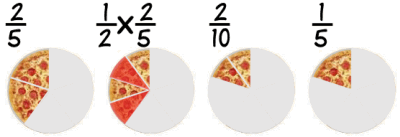 Do you see that half of two-fifths is two-tenths?
Do you also see that two-tenths is simpler as one-fifth?Another Example: 1/ 3 × 9/16 Step 1. Multiply the top numbers: 1/3  × 9/16   =  1 × 9     =  9   Step 2. Multiply the bottom numbers: 1/ 3  × 9/16   =  3 × 16   =  48 
Step 3. Simplify the fraction: 9/48 = 3/16 
(This time we simplified by dividing both top and bottom by 3)Fractions and Whole NumbersFractions and Whole NumbersWhat about multiplying fractions and whole numbers? Make the whole number a fraction, by putting it over 1.Example: 5 is also 5/1 Then continue as before.Example: 2 /3  ×  5Make 5 into 5 /1 :2 /3  × 5 /1 Now just go ahead as normal. Multiply tops and bottoms: 2/3  × 5/1   =  2 × 5= 10 and 3 x 1 = 3  so     10/3 The fraction is already as simple as it can be. Answer = 10/3 Or you can just think of the whole number as being a "top" number:Example: 3 × 2/9 Multiply tops and bottoms: 3    × 2  = 6;  1 x 9 =  9  so 6/9 Simplify: 6/9 =2/3Multiplying Mixed NumbersWhat is 1 112 × 2 115 ?Step, by step it is:Convert Mixed to Improper Fractions:1 112 = 2/2 + ½ or 3/22 1/5 = 10/5 + 1/5 or 11/5Multiply the fractions (multiply the top numbers, multiply bottom numbers):3/2 x 11/5 = 33/10Convert to a mixed number33/10 = 3 3/10If you are clever you can do it all in one line like this:1 ½ x 2 1/5 = 3/2 x 11/5One More Example: What is 3 ¼ x 3 1/3 Convert Mixed to Improper Fractions:3 ¼ = 13/43 1/3 = 10/3Multiply13/4 x 10/3 = 130/12Convert to a mixed number:10 2/12And simplify:10 1/6Dividing with Fractions1/2 ÷ 1/6Step 1. Turn the second fraction upside down (it becomes a reciprocal): 1/6  becomes 6/1 Step 2. Multiply the first fraction by that reciprocal:(multiply tops ...) (... multiply bottoms)½ x 6/1    =  1 × 6  and 2 × 1   =  6/2 Step 3. Simplify the fraction:6/2 = 3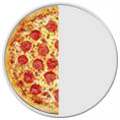 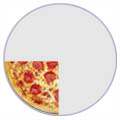 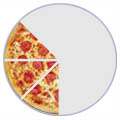 1/2 1/4 3/8 (One-Half)(One-Quarter)(Three-Eighths)4/8 =2/4 =1/2 (Four-Eighths)(Two-Quarters)(One-Half)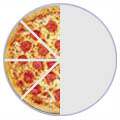 =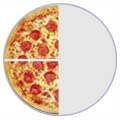 =1/4 +1/4 =2/4 =1/2 (One-Quarter)(One-Quarter)(Two-Quarters)(One-Half)+==5/8 +1/8 =6/8 =3/4 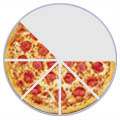 +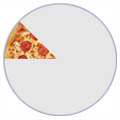 =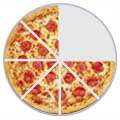 =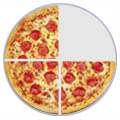 3/8+1/4=?+=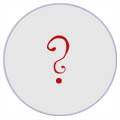 3/8 +2/8 =5/8 +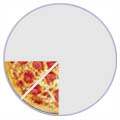 =1/ 3 +1/ 6 =?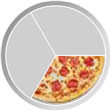 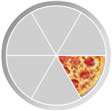 6/ 18 +3/ 18 =9/ 18 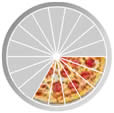 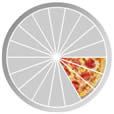 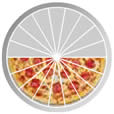 1/ 3 List multiples of 3: 3, 6, 9, 12, 15, 18, 21, ...1/ 6 List multiples of 6: 6, 12, 18, 24, ...multiples of 3: 3, 6, 9, 12, 15, 18, 21, ...multiples of 6: 6, 12, 18, 24, ...2/6 +1 /6 =3/ 6 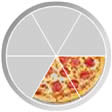 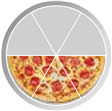 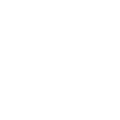 2 /6 +1/ 6 =3/ 6 =1/ 2 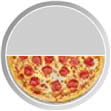 Step 1. Turn the second fraction (the one you want to divide by) upside down 
(this is now a reciprocal). Step 2. Multiply the first fraction by that reciprocal

Step 3. Simplify the fraction (if needed)